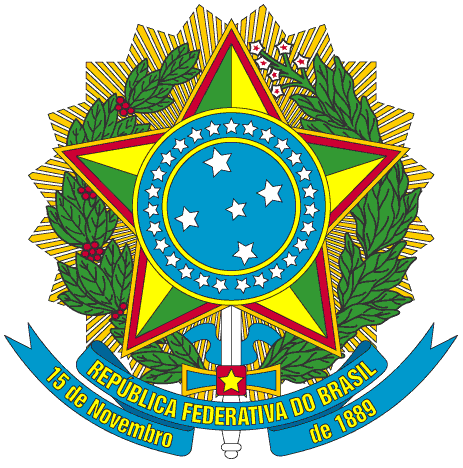 SERVIÇO PÚBLICO FEDERALPORTARIA Nº 62/2014/PROEN, DE 11 DEZEMBRO DE 2014O PRÓ-REITOR DE ENSINO DO INSTITUTO FEDERAL DE EDUCAÇÃO, CIÊNCIA E TECNOLOGIA DO CEARÁ, no uso de suas atribuições, considerando a Portaria Nº 298 de 12 de março de 2013 e a Portaria Nº 200/GR, de 28 de fevereiro de 2014.RESOLVEArt. 1º - Criar comissão para avaliação do Curso Técnico em Petroquímica, Modalidade Integrado, apresentado pelo Campus CAUCAIA, tomando por base o Instrumental de Avaliação dos Novos Cursos, aprovado pelo Conselho Superior - Resolução Nº 025 de 25/10/2013.§ 1º -  A comissão será composta pelos seguintes membros:I. Maria Miriam Carneiro Brasil de Matos Constantino - Pedagóga - Siape  1081245II. Carlos Henrique da Silva Sousa - Bibliotecário - Siape 1675407III. Daniel Gurgel Pinheiro - Docente - Siape 1674560IV.Ênio Costa - Docente - Siape 2723695 § 2º - A comissão terá o prazo de 60 dias contados a partir da data desta portaria para apresentar o resultado dos trabalhos.PUBLIQUE-SE                        ANOTE-SE                      CUMPRA-SE	PRÓ-REITORIA DE ENSINO DO INSTITUTO FEDERAL DE EDUCAÇÃO CIÊNCIA E TECNOLOGIA DO CEARÁ,  11 de dezembro de 2014.Jarbiani Sucupira Alves de CastroPró-Reitora de Ensino em Exercício